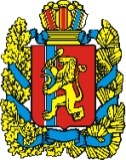 АДМИНИСТРАЦИЯ БОЛЬШЕКОСУЛЬСКОГО СЕЛЬСОВЕТАБОГОТОЛЬСКОГО РАЙОНАКРАСНОЯРСКОГО КРАЯПОСТАНОВЛЕНИЕ16   марта   2018 года          с. Большая Косуль                                               № 14пО проведении     публичных   слушаний «О внесении  изменений и  дополнений  в  Устав    Большекосульского       сельсовета Боготольского района Красноярского края».В целях совершенствования отдельных положений Устава Большекосульского сельсовета Боготольского района Красноярского края и приведения его в соответствие с требованиями Федерального закона от 06.10.03г. № 131- ФЗ «Об общих принципах организации местного самоуправления в Российской Федерации», руководствуясь статьями 24, 57 Устава Большекосульского сельсовета Боготольского района Красноярского края, решением сельского Совета депутатов от 28.03.2017г. № 16-75 «О Положении об организации публичных слушаний в Большекосульском сельсовете»ПОСТАНОВЛЯЮ:1. Провести публичные слушания по обсуждению проекта Решения «О внесении изменений и дополнений в Устав Большекосульского сельсовета Боготольского района Красноярского края» 20 апреля   2018 года в 14-00 часов в актовом зале Большекосульского сельсовета.2. Создать комиссию по подготовке и проведению публичных слушаний по утверждению проекта Решения «О внесении изменений и дополнений в Устав Большекосульского сельсовета Боготольского района Красноярского края» в составе согласно приложению.3. Предложения жителей Большекосульского сельсовета и иных участников публичных слушаний проекта Решения «О внесении изменений и дополнений в Устав Большекосульского сельсовета Боготольского района Красноярского края» к проекту и заявки для участия в публичных слушаниях в письменном виде принимаются по адресу: 662071, с. Большая Косуль, ул. Просвещения 2Б, Большекосульский сельсовет. Прием письменных предложений и заявок на участие в публичных слушаниях прекращается в 16.00 часов в день, предшествующий дню проведения публичных слушаний.4. Заместителю главы администрации Большекосульского сельсовета Симон И.С.           - организовать прием письменных предложений и заявок участников публичных слушаний;подготовить информационное сообщение о дате, времени, месте проведения публичных слушаний по обсуждению проекта Решения «О внесении изменений и дополнений в Устав Большекосульского сельсовета Боготольского района Красноярского края»;обеспечить проведение публичных слушаний;представить Протокол публичных слушаний в Большекосульский сельский Совет депутатов, Главе сельсовета, членам Комиссии.5. Заместителю главы Большекосульского сельсовета И.С. Симон опубликовать проект Решение в газете «Земля боготольская»:- настоящее Постановление одновременно с проектом Решения Большекосульского сельского Совета депутатов «О внесении изменений и дополнений в Устав Большекосульского сельсовета Боготольского района Красноярского края» не позднее 5 рабочих дней, со дня внесения указанного проекта Решения в Большекосульский сельский Совет депутатов;- информационное сообщение о дате, времени, месте проведения публичных слушаний по обсуждению проекта Решения Большекосульского сельского Совета депутатов «О внесении изменений и дополнений в Устав Большекосульского сельсовета Боготольского района Красноярского края»» не позднее, чем за 10 дней до проведения публичных слушаний;         - протокол публичных слушаний не позднее, чем за 8 рабочих дней со дня проведения публичных слушаний.6. Настоящее Постановление вступает в силу со дня его официального опубликования.7. Ответственность за исполнением настоящего постановления  оставляю за собой.                                Глава  сельсовета                                      Т.Ф. Поторочина Приложение к ПостановлениюБольшекосульского сельсовета   от 16.03.2018  № 14пСостав комиссии  по подготовке и проведению публичных слушаний по обсуждению проекта Решения « О внесении изменений и дополнений в Устав Большекосульского сельсовета Боготольского Района Красноярского края».Т.Ф. Поторочина – Глава сельсовета, председатель комиссии;И.С. Симон – заместитель Главы сельсовета, заместитель председателя комиссии;  О.А. Максина  –  бухгалтер, секретарь комиссии;В.М. Сивцов -  председатель сельского Совета депутатов; Н.В. Лаврентьева – главный бухгалтер сельсовета. информационное  сообщение               Большекосульский сельсовет сообщает, что 20 апреля 2008года в 14-00 часов  в актовом зале Большекосульского сельсовета  (с. Большая Косуль, ул. Просвещения – 2Б) состоится публичные слушания по обсуждению проекта  Решения Большекосульского сельского Совета депутатов «О внесении изменений и дополнений в Устав Большекосульского сельсовета Боготольского района Красноярского края», заявки для участия в публичных слушаниях в письменном виде принимаются по адресу 662071,  с.Большая Косуль ул. Просвещения 2Б. Прием письменных предложений и заявок на участие в публичных слушаний прекращается в 16.00 часов за 10 дней, предшествующих дню проведения публичных слушаний. Телефон для справок  3-74.                                                                                    Администрация Большекосульского сельсовета.БОЛЬШЕКОСУЛЬСКИЙ СЕЛЬСКИЙ СОВЕТ ДЕПУТАТОВБОГОТОЛЬСКИЙ РАЙОНКРАСНОЯРСКИЙ КРАЙРЕШЕНИЕО внесении изменений в Устав Большекосульского сельсоветаВ целях приведения Устава Большекосульского сельсовета Боготольского района Красноярского края в соответствие с требованиями Федерального закона от 06.10.2003 № 131-ФЗ «Об общих принципах организации местного самоуправления в Российской Федерации», Закона Красноярского края от 15.10.2015 № 9-3724 «О закреплении вопросов местного значения за сельскими поселениями Красноярского края», руководствуясь статьями 24,57 Устава Большекосульского сельсовета Боготольского района Красноярского края, Большекосульский сельский Совет депутатов РЕШИЛ:Внести в Устав Большекосульского сельсовета Боготольского района Красноярского края следующие изменения:в статье 4:- пункт 8 изложить в следующей редакции: «8. Муниципальные нормативные правовые акты, затрагивающие права, свободы и обязанности человека и гражданина, устанавливающие правовой статус организаций, учредителем которых выступает Большекосульский сельсовет, а также соглашения, заключаемые между органами местного самоуправления, вступают в силу после их официального опубликования (обнародования) в порядке, предусмотренном пунктами 8.1, 9 настоящей статьи.»;- дополнить пунктом 8.1 следующего содержания:«8.1. Опубликование муниципальных правовых актов осуществляется в течение 14 дней, в газете « Земля Боготольская», если иное не предусмотрено самим актом, настоящим Уставом или действующим законодательством.»;в статье 6:- подпункт 9 пункта 1 изложить в следующей редакции:       «9) утверждение правил благоустройства территории сельсовета, осуществление контроля за их соблюдением, организация благоустройства территории сельсовета в соответствии с указанными правилами;»;- подпункт 22 пункта 1 исключить;- дополнить пункт 1 подпунктом 33 следующего содержания:       «33) организация использования, охраны, защиты, воспроизводства лесов особо охраняемых природных территорий, расположенных в границах населенных пунктов сельсовета.»;в статье 6.1.- подпункт 11 пункта 1 исключить;- пункт 1 статьи 6.1 дополнить подпунктом 15 следующего содержания:       «15) оказание содействия развитию физической культуры и спорта инвалидов, лиц с ограниченными возможностями здоровья, адаптивной физической культуры и адаптивного спорта.»;статью 11 дополнить пунктом 1.1 следующего содержания:«1.1. Глава сельсовета осуществляет свои полномочия на постоянной основе.»;пункт 3 статьи 17 изложить в следующей редакции:«3. Нормативные правовые акты главы сельсовета, затрагивающие права, свободы и обязанности человека и гражданина, устанавливающие правовой статус организаций, учредителем которых выступает Большекосульский сельсовет, а также соглашения, заключаемые между органами местного самоуправления, вступают в силу после их официального опубликования (обнародования).»;пункт 7 статьи 20 изложить в следующей редакции:«7. Депутат должен соблюдать ограничения, запреты, исполнять обязанности, которые установлены Федеральным законом от 25 декабря 2008 года № 273-ФЗ «О противодействии коррупции» и другими федеральными законами.»;в пункте 1 статьи 24:- подпункт 1.4 изложить в следующей редакции:«1.4. утверждение стратегии социально-экономического развития Большекосульского сельсовета;»;- дополнить пунктом 1.12 следующего содержания:«1.12. утверждение правил благоустройства территории Большекосульского сельсовета.»;абзац первый пункта 7 статьи 26 изложить в следующей редакции:«7. Нормативные решения, затрагивающие права, свободы и обязанности человека и гражданина, устанавливающие правовой статус организаций, учредителем которых выступает Большекосульский сельсовет, а также соглашения, заключаемые между органами местного самоуправления, вступают в силу после их официального опубликования (обнародования).»; в подпункте 4 пункта 1 статьи 27 цифры «3, 5» заменить цифрами «3, 5, 7.2»; пункт 7 статьи 28 дополнить абзацем вторым следующего содержания:«В случае обращения высшего должностного лица субъекта Российской Федерации (руководителя высшего исполнительного органа государственной власти субъекта Российской Федерации) с заявлением о досрочном прекращении полномочий депутата представительного органа Большекосульского сельсовета днем появления основания для досрочного прекращения полномочий является день поступления в представительный орган Большекосульского сельсовета данного заявления.»; в подпункте 1.5 пункта 1 статьи 28.1 слова «не более 52 календарных дней» заменить словами «52 календарных дня»; статью 28.2 изложить в следующей редакции:«Статья 28.2. Пенсионное обеспечение лиц, замещающих муниципальные должности на постоянной основе1. Лица, замещавшие муниципальные должности на постоянной основе не менее шести лет и получавшие денежное вознаграждение за счет средств местного бюджета, прекратившие исполнение полномочий (в том числе досрочно), имеют право на пенсию за выслугу лет, устанавливаемую к страховой пенсии по старости (инвалидности), назначенной в соответствии с Федеральным законом «О страховых пенсиях», либо к пенсии, досрочно назначенной в соответствии с Законом Российской Федерации «О занятости населения в Российской Федерации» (далее - страховая пенсия по старости (инвалидности)», а также к пенсии по государственному пенсионному обеспечению, назначенной в соответствии с подпунктами 2 и 4 пункта 1 статьи 4 Федерального закона от 15.12.2001 № 166-ФЗ «О государственном пенсионном обеспечении в Российской Федерации».2. Перечень оснований, по которым право на пенсию за  выслугу лет не устанавливается, определяется пунктом 2 ст.8 Закона края. 3. Пенсия за выслугу лет, выплачиваемая за счет средств местного бюджета, устанавливается в таком размере, чтобы сумма страховой пенсии по старости (инвалидности), фиксированной выплаты к страховой пенсии, повышений фиксированной выплаты к страховой пенсии, установленных в соответствии с Федеральным законом «О страховых пенсиях», пенсии по государственному пенсионному обеспечению (государственной пенсии) и пенсии за выслугу лет составляла 45 процентов ежемесячного денежного вознаграждения, с учетом районного коэффициента и процентной надбавки к заработной плате за стаж работы в районах Крайнего Севера и приравненных к ним местностях, в иных местностях края с особыми климатическими условиями, при наличии срока исполнения полномочий по муниципальной должности шесть лет. Размер пенсии за выслугу лет увеличивается на четыре процента ежемесячного денежного вознаграждения за каждый последующий год исполнения полномочий по муниципальной должности, при этом сумма страховой пенсии по старости (инвалидности), фиксированной выплаты к страховой пенсии, повышений фиксированной выплаты к страховой пенсии, пенсии по государственному пенсионному обеспечению и пенсии за выслугу лет не может превышать 75 процентов ежемесячного денежного вознаграждения с учетом районного коэффициента и процентной надбавки к заработной плате за стаж работы в районах Крайнего Севера и приравненных к ним местностях, в иных местностях края с особыми климатическими условиями.3.1 При определении размера пенсии за выслугу лет в порядке, установленном настоящей статьей, не учитываются суммы, предусмотренные пунктом 3 статьи 14 Федерального закона «О государственном пенсионном обеспечении в Российской Федерации».4. Размер пенсии за выслугу лет исчисляется исходя из денежного вознаграждения по соответствующей должности на момент назначения пенсии. 5. Увеличение месячного денежного вознаграждения по муниципальной должности, занимаемой на день прекращения полномочий, является основанием для перерасчета пенсии за выслугу лет. Размер пенсии за выслугу лет пересчитывается также при изменении размера страховой пенсии по старости (инвалидности), фиксированной выплаты к страховой пенсии, повышений фиксированной выплаты к страховой пенсии, пенсии по государственному пенсионному обеспечению, с учетом которых установлена пенсия за выслугу лет.6. Порядок назначения пенсии за выслугу лет устанавливается в соответствии с пунктом 6 статьи 8 Закона края.7. В случае отсутствия необходимого срока исполнения полномочий для установления пенсии за выслугу лет по основаниям, установленным статьей 8 Закона края, лицо, замещавшее муниципальную должность и имеющее по совокупности стаж муниципальной службы минимальная продолжительность которого для назначения пенсии за выслугу лет в соответствующем году определяется согласно приложению к Федеральному закону «О государственном пенсионном обеспечении в Российской Федерации», имеет право на назначение пенсии за выслугу лет в порядке и размере, предусмотренных муниципальным правовым актом Совета депутатов для назначения пенсии за выслугу лет муниципальным служащим.8. Лица, замещавшие выборные муниципальные должности и прекратившие исполнение полномочий до 01.08.2008 года имеют право на назначение им пенсии за выслугу лет на условиях, установленных статьей 8  Закона края, в соответствии с настоящим Уставом, с момента обращения в соответствующий орган местного самоуправления.9. Периоды исполнения полномочий по замещаемым муниципальным должностям для назначения пенсии за выслугу лет  включают периоды замещения должностей:1) председателей исполкомов районных, городских, районных в городах, поселковых и сельских Советов народных депутатов (Советов депутатов трудящихся) - до 31 декабря 1991 года или до окончания сроков их полномочий;2) назначенных глав местных администраций - до 31 декабря 1996 года;3) выборных должностей в органах местного самоуправления - со 2 августа 1991 года.»; пункт 2.1 статьи 29 исключить; в подпункте 1.3 пункта 1 статьи 31 слова «планы и программы развития» заменить словами «стратегию социально-экономического развития»; в подпункте 5.1 пункта 5 статьи 33 слова «выборов органов» заменить словами «выборов в органы»; статью 35.1 изложить в следующей редакции:«Статья 35.1. Публичные слушания1. Для обсуждения проектов муниципальных правовых актов по вопросам местного значения с участием жителей сельсовета главой сельсовета, Советом депутатов сельсовета могут проводиться публичные слушания.2. На публичные слушания должны выноситься:1) проект устава Большекосульского сельсовета, а также проект муниципального нормативного правового акта о внесении изменений и дополнений в данный устав, кроме случаев, когда в устав Большекосульского сельсовета вносятся изменения в форме точного воспроизведения положений Конституции Российской Федерации, федеральных законов, конституции (устава) или законов субъекта Российской Федерации в целях приведения данного устава в соответствие с этими нормативными правовыми актами;2) проект местного бюджета и отчет о его исполнении;3)проект стратегии социально-экономического развития Большекосульского сельсовета;4) вопросы о преобразовании сельсовета, за исключением случаев, если в соответствии со статьей 13 Федерального закона от 6 октября 2003 года № 131-ФЗ «Об общих принципах организации местного самоуправления в Российской Федерации» для преобразования Большекосульского сельсовета требуется получение согласия населения Большекосульского сельсовета, выраженного путем голосования либо на сходах граждан.3. На публичные слушания могут выноситься иные вопросы по инициативе главы сельсовета, Совета депутатов сельсовета, а также по инициативе населения, поддержанной 3 % жителей сельсовета, обладающих избирательным правом. Инициатива населения должна быть подтверждена подписями в подписных листах.Публичные слушания, проводимые по инициативе населения или Совета депутатов, назначаются Советом депутатов, а по инициативе Главы сельсовета – Главой сельсовета.Совет депутатов обязан назначить публичные слушания в течение 20 дней с даты поступления в его адрес документов, подтверждающих инициативу граждан по проведению публичных слушаний. В случае если документы об инициативе вынесения на публичные слушания проекта правового акта поступили главе сельсовета или Совету депутатов не позднее, чем за 10 дней до предполагаемого рассмотрения правового акта, правовой акт не может быть принят без проведения публичных слушаний.4. По проектам и вопросам, указанным в пункте 2 настоящей статьи жители сельсовета должны быть извещены о проведении публичных слушаний не позднее, чем за 10 дней до даты проведения слушаний. Жители оповещаются о проведении публичных слушаний посредством  опубликования (обнародования).Извещение о проведении публичных слушаний должно содержать информацию о дате, времени и месте проведения слушаний, о вопросе, выносимом на публичные слушания, о порядке ознакомления с проектом правового акта, выносимого на публичные слушания, либо с иными материалами, знакомство с которыми необходимо для эффективного участия граждан в публичных слушаниях.Результаты публичных слушаний, включая мотивированное обоснование принятых решений, подлежат обязательному опубликованию.5. По проектам генеральных планов, проектам правил землепользования и застройки, проектам планировки территории, проектам межевания территории, проектам правил благоустройства территорий, проектам, предусматривающим внесение изменений в один из указанных утвержденных документов, проектам решений о предоставлении разрешения на условно разрешенный вид использования земельного участка или объекта капитального строительства, проектам решений о предоставлении разрешения на отклонение от предельных параметров разрешенного строительства, реконструкции объектов капитального строительства, вопросам изменения одного вида разрешенного использования земельных участков и объектов капитального строительства на другой вид такого использования при отсутствии утвержденных правил землепользования и застройки проводятся публичные слушания, порядок организации и проведения которых определяется уставом и нормативным правовым актом представительного органа с учетом положений законодательства о градостроительной деятельности.»; абзац первый пункта 3 статьи 43.1 изложить в следующей редакции:«3. Большекосульский сельсовет может создавать муниципальные предприятия и учреждения, участвовать в создании хозяйственных обществ, в том числе межмуниципальных, необходимых для осуществления полномочий по решению вопросов местного значения сельсовета.»; статью 48 изложить в следующей редакции:«Статья 48. Исполнение бюджета поселения1. Исполнение бюджета сельсовета производится в соответствии с Бюджетным кодексом Российской Федерации и обеспечивается администрацией сельсовета с соблюдением требований, установленных Бюджетным кодексом Российской Федерации и Федеральным законом от 06.10.2003 № 131-ФЗ «Об общих принципах организации местного самоуправления в Российской Федерации», а также принимаемыми в соответствии с ними законами Красноярского края.2. Исполнение бюджета сельсовета организуется на основе сводной бюджетной росписи и кассового плана.»; пункт 5 статьи 57 изложить в следующей редакции:«5. Изменения и дополнения, внесенные в устав и изменяющие структуру органов местного самоуправления, разграничение полномочий между органами местного самоуправления (за исключением случаев приведения устава в соответствие с федеральными законами, а также изменения полномочий, срока полномочий, порядка избрания выборных должностных лиц местного самоуправления), вступают в силу после истечения срока полномочий Совета депутатов.».2. Контроль за исполнением Решения возложить на председателя Большекосульского сельского совета депутатов В.М. Сивцова.3. Настоящее Решение о внесении изменений и дополнений в Устав Большекосульского сельсовета Боготольского района Красноярского края подлежит обнародованию после его государственной регистрации и вступает в силу со дня официального опубликования (обнародования).Глава Большекосульского сельсовета Боготольского района Красноярского края обязан обнародовать зарегистрированное Решение о внесении изменений и дополнений в Устав Большекосульского сельсовета Боготольского района Красноярского края, в течение семи дней со дня его поступления из Управления Министерства юстиции Российской Федерации по Красноярскому краю. Председатель Большекосульского                                    Глава  сельсоветасельского   Совета    депутатов_______________В.М. Сивцов                                              _____________Т.Ф. Поторочина«» _______2018с.      Большая Косуль	№	Проект